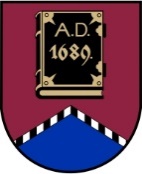 ALŪKSNES NOVADA PAŠVALDĪBAS DOMEreģistrācijas numurs  90000018622DĀRZA IELĀ 11, ALŪKSNĒ,  ALŪKSNES NOVADĀ, LV – 4301, TĀLRUNIS 64381496, E-PASTS: dome@aluksne.lvA/S „SEB banka”, KODS: UNLALV2X, KONTS Nr.LV58UNLA0025004130335SAISTOŠIE NOTEIKUMI Alūksnē2022. gada 24.februārī	 					Nr.5/2022				APSTIPRINĀTIar Alūksnes novada pašvaldības domes24.02.2022. lēmumu Nr. 50 (protokols Nr. 4, 13. punkts)Grozījumi Alūksnes novada pašvaldības domes 2017. gada 23. februāra saistošajos noteikumos Nr. 3/2017 “Par reklāmas izvietošanu Alūksnes novadā”Izdoti saskaņā arlikuma “Par pašvaldībām” 43. panta pirmās daļas 7. punktu, Reklāmas likuma 7. panta trešo daļu,Priekšvēlēšanu aģitācijas likuma 21. panta trešo daļu un 22.1panta otro daļu,Ministru kabineta 2012. gada 30. oktobra noteikumu Nr.732 “Kārtība,kādā saņemama atļauja reklāmas izvietošanai publiskās vietās vaivietās, kas vērstas pret publisku vietu” 28. un 45. punktu
Izdarīt Alūksnes novada pašvaldības domes 2017. gada 23. februāra saistošajos noteikumos Nr. 3/2017 “Par reklāmas izvietošanu Alūksnes novadā” šādus grozījumus: 2.punktā svītrot 2.3. un 2.6. apakšpunktus.Papildināt ar 5.1 punktu šādā redakcijā:“51. Alūksnes pilsētā un ciemu teritorijās maksimāli pieļaujamais reklāmas objekta lielums ir 8 m2. Rūpnieciskās apbūves teritorijās reklāmas objektu uz ēku fasādēm atļauts izvietot bez izmēra ierobežojumiem.”Izteikt 6.3. apakšpunktu šādā redakcijā:“6.3. reklāmas objekts, kurš tiek stiprināts pie fasādes, nedrīkst daļēji vai pilnībā aizsegt ēkas arhitektoniskās detaļas (logus, karnīzes, fasādes dekorus u.c.).”14.punktā:4.1. izteikt 14.1. apakšpunktu šādā redakcijā:“14.1. izvietot reklāmas objektus uz būves, kas ir klasificēta kā vidi degradējoša”;4.2. svītrot 14.2. apakšpunktu.Papildināt 19. punktu ar 19.5. un 19.6. apakšpunktiem šādā redakcijā:“19.5. Alūksnes pilsētas vēsturiskā centra teritorijā un tā aizsargjoslā brīvstāvošu reklāmas objektu maksimālais izmērs ir 3 m2 un maksimālais augstums – 3 m;19.6. Alūksnes pilsētas vēsturiskā centra teritorijā uz ēku fasādēm, kā arī uz kultūras pieminekļu ēku fasādēm, aizliegts izvietot reklāmas objektus, kas nav izkārtnes.”Izteikt 34.7. apakšpunktu šādā redakcijā:“34.7. par reklāmas objekta eksponēšanu uz būves, kas klasificēta kā vidi degradējoša.”Papildināt Noslēguma jautājumus ar 37. punktu šādā redakcijā:“37. Atļauja par reklāmas objekta izvietošanu, ko Būvvalde izsniegusi līdz šo saistošo noteikumu spēkā stāšanās dienai, ir spēkā līdz Būvvaldes attiecīgajā atļaujā noteiktajam termiņam un netiek pagarināta.”Domes priekšsēdētājs								Dz.ADLERSAlūksnes novada pašvaldības domes saistošo noteikumu projekta “Grozījumi Alūksnes novada pašvaldības domes 2017. gada 23. februāra saistošajos noteikumos Nr. 3/2017 “Par reklāmas izvietošanu Alūksnes novadā” paskaidrojuma rakstsDomes priekšsēdētājs								Dz.ADLERSPaskaidrojuma raksta sadaļasInformācija1. Projekta nepieciešamības pamatojums Grozījumi nepieciešami, lai skaidrāk norādītu reklāmas objektu pieļaujamos lielumus, kuri iekļautos pilsētas un ciemu mērogā, kā arī precizēti nosacījumi reklāmas objektu izvietošanai vēsturiskajā centrā, lai saglabātu tā arhitektoniski vēsturisko vērtību.2. Īss saistošo noteikumu projekta satura izklāstsNormatīvā aktā tiek noteikti maksimāli pieļaujamie reklāmas objektu lielumi pilsētā un ciemos, kā arī definēti nosacījumi reklāmas objektu izvietošanai kultūrvēsturisku pieminekļu teritorijās, lai saglabātu šo teritoriju kultūrvēsturiskās vērtības un uztveri.3. Informācija par plānoto projekta ietekmi uz pašvaldības budžetu Saistošo noteikumu grozījumi šo jomu neskar.4. Informācija par plānoto projekta ietekmi uz uzņēmējdarbības vidi pašvaldības teritorijāSaistošo noteikumu grozījumi šo jomu neskar.5. Informācija par administratīvajām procedūrāmSaistošo noteikumu grozījumi šo jomu neskar.6. Informācija par konsultācijām ar privātpersonāmKonsultācijas nav notikušas. 